PLANINSKO DRUŠTVO KONJICE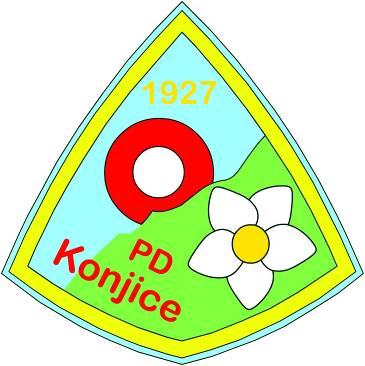 vabi v nedeljo, 20. marca                                           ob sončnem vzhodu, kot    pozdrav pomladi  na  razgledno            K I S L I C O ,  994 m.Zbrali se bomo ob 4. uri 20 minut(še zimski čas!) na avtobusni postaji v Konjicah in se z osebnimi avtomobili zapeljali na Stranice in do Belega   potoka, (cca 10 km).                                                                     E 15°19,3825´    N46°20,9069´(izhodišče)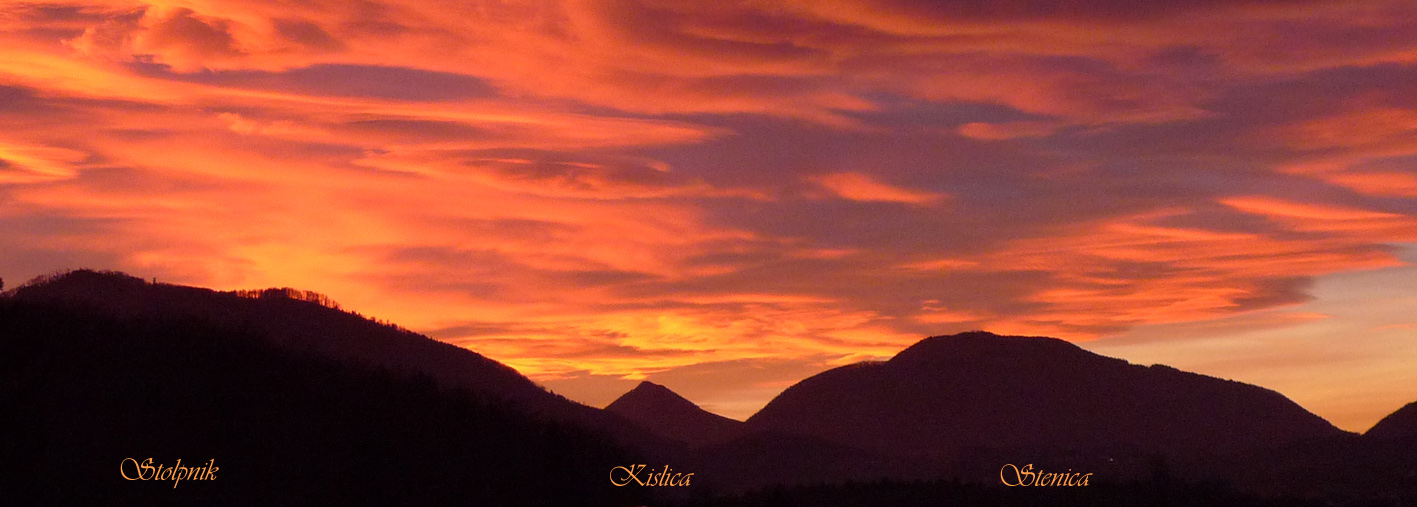 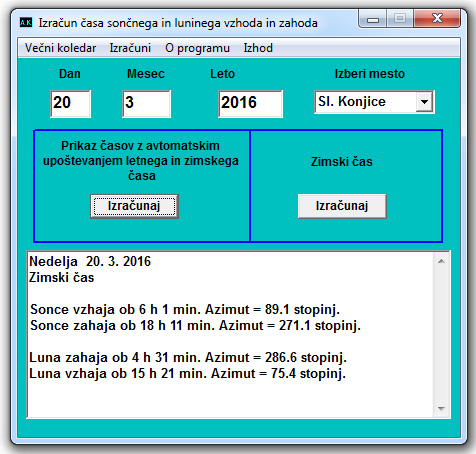 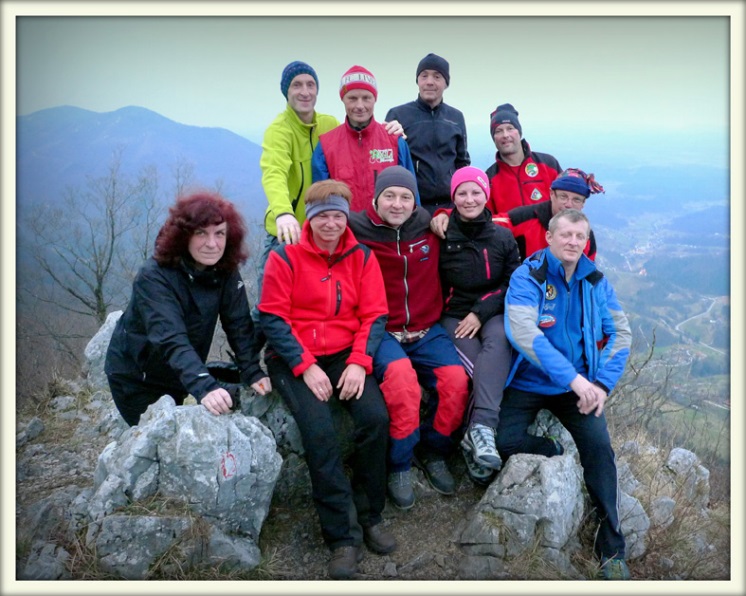              Pot bo vodila najprej mimo slapa in po grebenu na Kislico,  (E 15°18,4783´N 46°21,4267´), kjer nas bo okoli 6. ure pozdravil sončni vzhod, nato po želji vrnitev na izhodišče, 2 uri, ali sestop na Vrhivški preval in vzpon še na sosednjo Stenico, 1091 m, dodatne 3 ure…Nazaj mimo Novinška proti Mali gori in mimo gradu Lindek v dolino do izhodišča v Belem potoku. Skupno okoli 2 ali 5 ur hoje! Prijave niso potrebne, vodil bo Martin. 